Прайс-лист от 01.04.2018г.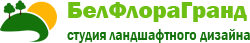 www.belfloragrand.by e-mail: Belflora2009@mail.ruТел/факс +375 17  3260368Тел. моб.  +375 29  6179677Наименование услугиЕд. измСтоимость, рубПримечаниеПредпроектные работыПредпроектные работыПредпроектные работыКонсультация специалиста с выездом на объект.                                                                                        г. Минск – 20р,  до 50 км от МКАД – 40р, свыше 50км – 50р, свыше 100км - договорнаяВыезд 20  – 60Дополнительно оплачиваются транспортные расходы (13л/100км)Первичный выезд специалиста на объект: осмотр  участка, фотосъемка, оценка имеющихся насаждений, планирование и обсуждение основных ландшафтных модулей, предварительный (визуальный) анализ почвы, составление проектного задания (анкетирование)час30Дополнительно оплачиваются транспортные расходы (13л/100км)Обмер существующих на участке объектов (строения, сооружения, насаждения), инвентаризация насаждений.час30Дополнительно оплачиваются транспортные расходы (13л/100км)ПроектированиеПроектированиеПроектированиеЭскиз (предварительный вариант благоустройства без привязок к местности и ассортиментного перечня) и Дизайн-проект по согласованному эскизу (показаны основные функциональные зоны, дорожки, малые архитектурные формы, размещение строений, группы деревьев и кустарников, цветники)Компьютерное исполнение. 1сотка453- 9 сотокЭскиз (предварительный вариант благоустройства без привязок к местности и ассортиментного перечня) и Дизайн-проект по согласованному эскизу (показаны основные функциональные зоны, дорожки, малые архитектурные формы, размещение строений, группы деревьев и кустарников, цветники)Компьютерное исполнение. 1сотка3510-19сотокЭскиз (предварительный вариант благоустройства без привязок к местности и ассортиментного перечня) и Дизайн-проект по согласованному эскизу (показаны основные функциональные зоны, дорожки, малые архитектурные формы, размещение строений, группы деревьев и кустарников, цветники)Компьютерное исполнение. 1сотка2520-29сотокЭскиз (предварительный вариант благоустройства без привязок к местности и ассортиментного перечня) и Дизайн-проект по согласованному эскизу (показаны основные функциональные зоны, дорожки, малые архитектурные формы, размещение строений, группы деревьев и кустарников, цветники)Компьютерное исполнение. 1сотка1530-49сотокЭскиз (предварительный вариант благоустройства без привязок к местности и ассортиментного перечня) и Дизайн-проект по согласованному эскизу (показаны основные функциональные зоны, дорожки, малые архитектурные формы, размещение строений, группы деревьев и кустарников, цветники)Компьютерное исполнение. 1сотка12cвыше 50сотокПлан посадок древесно-кустарниковых растений и многолетников с ассортиментной ведомостью посадочного материала. Компьютерное исполнение.1сотка403- 9 сотокПлан посадок древесно-кустарниковых растений и многолетников с ассортиментной ведомостью посадочного материала. Компьютерное исполнение.1сотка2510-19сотокПлан посадок древесно-кустарниковых растений и многолетников с ассортиментной ведомостью посадочного материала. Компьютерное исполнение.1сотка2020-29сотокПлан посадок древесно-кустарниковых растений и многолетников с ассортиментной ведомостью посадочного материала. Компьютерное исполнение.1сотка1230-49сотокПлан посадок древесно-кустарниковых растений и многолетников с ассортиментной ведомостью посадочного материала. Компьютерное исполнение.1сотка10cвыше 50сотокРазбивочный план (привязка основных сооружений, дорожек, малых архитектурных форм, что позволяет вынести проект на местность). Компьютерное исполнение1сотка153- 9 сотокРазбивочный план (привязка основных сооружений, дорожек, малых архитектурных форм, что позволяет вынести проект на местность). Компьютерное исполнение1сотка1110-19сотокРазбивочный план (привязка основных сооружений, дорожек, малых архитектурных форм, что позволяет вынести проект на местность). Компьютерное исполнение1сотка920-29сотокРазбивочный план (привязка основных сооружений, дорожек, малых архитектурных форм, что позволяет вынести проект на местность). Компьютерное исполнение1сотка630-49сотокРазбивочный план (привязка основных сооружений, дорожек, малых архитектурных форм, что позволяет вынести проект на местность). Компьютерное исполнение1сотка4cвыше 50сотокСхема садового освещения, подсветки с подбором высоты светильников и зон включения1соткаот 15Схема дорожных покрытий с подбором материала и проработкой рисунка1соткаот 15Проектирование системы поливак-т50План цветников с качественной и количественной проработкой1кв.м.6.5 Дизайн-проект отдельных ландшафтных модулей (альпинарий, водоем, рокарий, розарий, миксбордер и др.) с качественной и количественной проработкой1ком-тот 50Изображение предполагаемых видов проектируемых композиционных узлов (3D изображение) на компьютере1 лист30Смета на работы предварительная 1ком-т10Письменные рекомендации по уходу за насаждениями 1ком-т30Подбор/закупка растений и прочих материаловчел/час20 Авторский надзор чел/час20Перенесение проекта на местность (вынос проекта в натуру по чертежам)1кв.м.от 4В зависимости от сложности Составление композиции из декоративных растений (при отсутствии проекта)чел/час25ПРИМЕЧАНИЕ:Цены  корректируются в зависимости от сложности работВ стоимость работ не входят и требуют дополнительной оплаты (по необходимости) транспортные расходы, непредвиденные расходы.Транспортные расходы по доставке рабочих и материалов оплачиваются дополнительно по факту (13л/100км) или 3-5% от стоимости выполненных работ, в зависимости от удаленности объекта.Цены  корректируются в зависимости от сложности работВ стоимость работ не входят и требуют дополнительной оплаты (по необходимости) транспортные расходы, непредвиденные расходы.Транспортные расходы по доставке рабочих и материалов оплачиваются дополнительно по факту (13л/100км) или 3-5% от стоимости выполненных работ, в зависимости от удаленности объекта.Цены  корректируются в зависимости от сложности работВ стоимость работ не входят и требуют дополнительной оплаты (по необходимости) транспортные расходы, непредвиденные расходы.Транспортные расходы по доставке рабочих и материалов оплачиваются дополнительно по факту (13л/100км) или 3-5% от стоимости выполненных работ, в зависимости от удаленности объекта.Цены  корректируются в зависимости от сложности работВ стоимость работ не входят и требуют дополнительной оплаты (по необходимости) транспортные расходы, непредвиденные расходы.Транспортные расходы по доставке рабочих и материалов оплачиваются дополнительно по факту (13л/100км) или 3-5% от стоимости выполненных работ, в зависимости от удаленности объекта.Цены  корректируются в зависимости от сложности работВ стоимость работ не входят и требуют дополнительной оплаты (по необходимости) транспортные расходы, непредвиденные расходы.Транспортные расходы по доставке рабочих и материалов оплачиваются дополнительно по факту (13л/100км) или 3-5% от стоимости выполненных работ, в зависимости от удаленности объекта.Цены  корректируются в зависимости от сложности работВ стоимость работ не входят и требуют дополнительной оплаты (по необходимости) транспортные расходы, непредвиденные расходы.Транспортные расходы по доставке рабочих и материалов оплачиваются дополнительно по факту (13л/100км) или 3-5% от стоимости выполненных работ, в зависимости от удаленности объекта.Коэффициент за погодные условия (октябрь-ноябрь): 10-20% Коэффициент за тяжелые грунты : 10-20%Коэффициент за погодные условия (октябрь-ноябрь): 10-20% Коэффициент за тяжелые грунты : 10-20%Коэффициент за погодные условия (октябрь-ноябрь): 10-20% Коэффициент за тяжелые грунты : 10-20%Непредвиденные расходы* 2-3% Непредвиденные расходы* 2-3% 